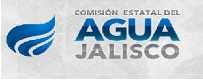 Informes de Revisión Oficiosa 2017Sentido de la Resolución del InstitutoProcedentesParcialmenteProcedentesImprocedenteCausasPlazoCumplimientoSanciónEnero000No aplica00Febrero 000No aplica00Marzo000No aplica00Abril000No aplica00Mayo000No aplica00Junio000No aplica00Julio000No aplica00Agosto000No aplica00Septiembre 0000No aplica00Octubre000No aplica0000Noviembre000No aplica00Diciembre000No aplica00